     VACANCIES: GREEN FIELD COLLEGE OF VOCATIONAL STUDIES                               Ashta, Sehore, MP, India - 466116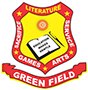 Phone: 07560-245347, +91-9893139498, 8085092164E-mail: greenfieldcollegeashta@gmail.com, website: www.greenfieldashta.comApplication for teachers (Vacancies/Panel) in Green Field College, Ashta, Sehore invited for following posts:-Note: –Fluency in English and communication skills are desirable.Interested candidates can collect Application Form from Green Field College of Vocational Studies, Ashta, Sehore during office hours. Form can also be downloaded from our website www.greenfieldashta.com. Last date for submission of application along with photocopies of mark sheets, experience certificates,No application would be accepted thereafter.Only shortlisted candidates will be called for interview. Candidates must mention their contact numbers in the application form.PRINCIPALS.NoName of PostQualification RequirementIndicative salary ()ExperienceAge1.Assistant Professor – 
BSc-All
BCA, BBAM.Sc (Maths/Botany/Zoology)Minimum 55% marks in Post Graduation, in the subject applied for and in NET or MPhil in equivalent subject Per the day lectureMinimum 3 years teaching experience in any educational institution.Below 30 years for fresh candidate & below 50 years for experienced candidate2.Assistant Professor –  BAM.A (English)Minimum 55% marks in Graduation or higher degree in the subject applied for and NET or MPhil Per the day lectureMinimum 3 years teaching experience in any educational institution.Below 30 years for fresh candidate & below 50 years for experienced candidate3.Assistant Professor-BCom
M.ComMinimum 55% marks in Graduation or higher degree and in NET or MPhil Per the day lectureMinimum 3 years teaching experience in any educational institution.Below 30 years for fresh candidate & below 50 years for experienced candidate